Сценарий на День народного единстваПраздничный концерт «Славься, ты Русь моя»
Для тех кто не знает когда День народного единства - праздник отмечается4 ноября.

Песни о Родине:
1.Россия - родная моя муз. В. Мурадели сл. В. Харитонова 
2.Русское поле муз. Я. Френкеля сл. И. Гоффа (можно "Ромашковая Русь") 

Зал празднично украшен, на центральной стене герб и флаг России 
Звучит песня о Родине. 
Выходят двое старшеклассников. 

Ведущий 1: 
На концерт всех приглашаем. С праздником вас поздравляем! 

Ведущий 2: 
Праздник этот самый главный, государственный и славный. 

Ведущий 1: 
Нынче каждый из ребят с праздником поздравить рад. 

Ведущий 2: 
Что ж, ребята, запевайте, с праздником всех поздравляйте! 

Выходят с шариками дети начальной школы и поют песню на мелодию песни "Золотая свадьба" муз. Р. Паулса. 
-Праздник, праздник празднует страна, 
Папа, мама и, конечно, я. 
День России - родины моей, 
Каждый год, как славный юбилей. 
В школе все мальчики, девочки, 
Дружно поют эту песню. 
Песню о празднике Родины 
Петь надо звонко и вместе! 

Все: С праздником! С Днем народного единства! Ура! 
Ведущий 1: 
Вот салют тут прозвучал, 
Праздничным стал школьный зал. 
Ведущий 2: 
А чтобы праздник продолжать, 
Надо чтецов позвать 

Выходят двое учеников 
1 чтец: 
Россия - Родина моя, 
Твои поселки, города, 
Твои леса, поля, моря, 
Люблю сыновьим сердцем я! 

2 чтец: 
И я Россией дорожу. 
Я здесь учусь, я здесь живу. 
Здесь все вокруг мои друзья, 
Горжусь Российской школой я! 

Звучит любая песня о школе (например, из фильма "Большая перемена") 

Ведущий 1: 
От дружбы Родина сильней, 
И солнце светит веселей. 
Пусть краше будет вся страна. 
Россия - Родина моя! 

Ведущий 2: 
И чтоб привольно, мирно жить, 
Учитесь Родину любить! 

Звучит песня "Ромашковая Русь" На ее фоне ученик читает стихотворение: 
-Ромашка на поле росла и колокольчик к себе позвала. 
Он ландыш нежный пригласил И василечек не забыл… Цветок к цветку и к стебельку, 
Окрепли вместе на лугу. 
Букет расцвел назло ветрам, 
Вот поучиться бы и нам. 
Так крепнуть и так процветать, 
Все лучшее на ус мотать. 
Всем нам в единстве, в дружбе жить, 
В Россию верить и любить! 

Исполняется песня "С чего начинается Родина?" сл. М. Матусовского 
1 чтец: 
С чего начинается Родина? 
С порога у школьных дверей, 
С хороших верных товарищей, 
И строгих учителей. 
А может она начинается 
Со звоном Кремлевских часов, 
С березок, ради которых ты 
На подвиг великий готов. 
Звучит песня о Великой Отечественной войне. Выходят 4 чтеца 
1 чтец: 
Что такое Родина? 
Скажите мне сейчас, 
Чтоб послушала вся школа 
И любимый класс. 

2 чтец: 
Родина - мои друзья, 
Верю им, люблю их я. 
Вместе учимся, играем, 
Гол в ворота забиваем. 
Делим радость и беду, 
Где таких еще найду? 

3 чтец: 
Родина - родные, близкие, семья, 
Мама, папа, бабушка и, конечно, я! 
Хорошо нам вместе в одном доме жить, 
Обо всем делиться, трудиться и любить! 

4 чтец: 
Я со словом "Родина" 
Карту вспоминаю, 
Вот тут реки, города, 
Те, которых знаю. 
Вот равнины, море, горы, 
И огромные просторы. 
Это Родина моя - 
Покажу на карте я! 

1 чтец: 
Вы, друзья, конечно, правы! 
Но совсем не для забавы 
Вопрос вам этот задаю. 
Я о будущем волнуюсь, 
Я ее, как вы, люблю. 
Что нам сделать, чтоб держава процветала, 
крепла слава, богатела, здоровела, 
радовалась, песни пела, 
Чтобы сильный был народ, 
Недругам ответить мог? 

2 чтец: 
Делать добрые дела, 
Чтоб Россия расцветала! 

3 чтец: 
Надо армию Российскую укреплять. 
Всем отважно, лихо, смело 
На страже Родины стоять! 

4 чтец: 
Честно каждому трудиться, 
В школе хорошо учиться, 
И еще всем в мире жить… 

Все: 
Крепко - накрепко дружить! 
Звучит песня о дружбе (любая) 
Выходят старшеклассники. 

1 чтец: 
По плечу нам молодым 
Укреплять единства строй. 

2 чтец: 
Коль в России ты родился, 
Значит нам ты не чужой. 

3 чтец: 
Русские и белорусы, 
Чукчи, ненцы и индусы, 
Украинцы и армяне - нам друзья! 
Все россияне! 

4 чтец: 
Честь России бережете? 
Коль в России вы живете! 

5 чтец: 
Мощь державы укрепляйте, 
Вы Россию прославляйте! 

6 чтец: 
Чтоб о нас повсюду знали, 
Во всем мире уважали! 

Исполняется "Гимн демократической молодежи" На сцену выходят все участники концерта. 

Ведущий 1: 
Вспомните, ребята, трех богатырей, 
Вставших, на защиту Родины моей! 

Ведущий 2: 
Или тех, кто головы 
на полюшке сложили. 
Они свободу Родины 
Грудью защитили. 

Выходят 3 юношей в доспехах или под Минина и Пожарского 
1 юноша: 
Битва Куликова (в ратном поле) 
Взору представляет. 
Князь наш богатырский 
Дружинушку ведет. 
Лишь в строю едином 
Сильным становлюсь, 
(или смерти не боюсь)! 
В битвах отстояли мы святую Русь! 

2 юноша: 
Коли будем вместе, 
Коли в доме лад, 
Будет наша Родина 
Настоящий клад. 
Клад любви, согласья, 
Мыслей и идей. 
И не будет краше 
Родины моей! 

3 юноша: 
Родины любимой, 
Той, что лучше нет, 
В дружбе наша сила, 
Вот вам наш совет! 

Исполняется в записи хор "Славься" муз. Глинки (Славься, ты славься ты Русь моя …) 

Ведущий 1: 
С праздником, ребята! 

Ведущий 2: 
С днем народного единства! 
Составлено Зав. Метод кабинетом Шестаковой Г.Р.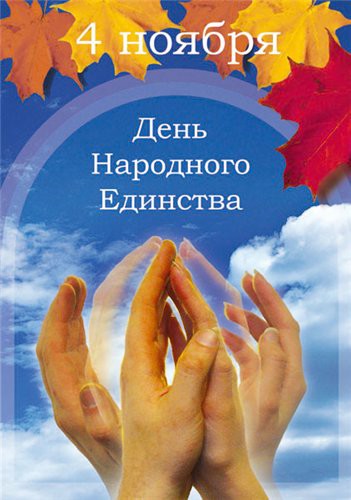 